Standard Operating ProcedureSOP is not complete until it has been filled out, signed, and dated by the PI and relevant lab personnel.Lab specific informationScope of the SOPPhysical and chemical propertiesCAS number: Chemical structure: Physical State: Physical Appearance: Melting/ Boiling Point: Other: Potential hazards / ToxicityHazard category: Pictogram: Select all that apply.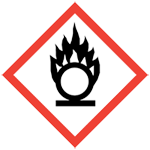 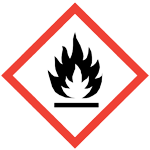 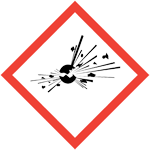 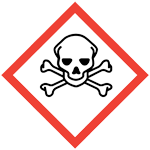 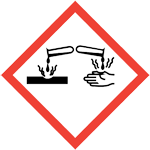 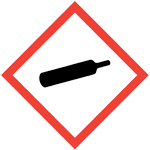 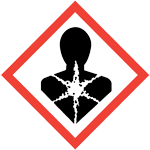 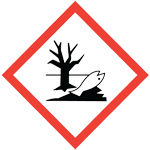 Signal Word: LD50 or other toxicological information: Chemical Stability or Reactivity:  Engineering Controls	 Local exhaust	 Fume hood: 	 Glove box  Biosafety Cabinet (Class )	 Other (Please specify): Administrative Controls	 Additional Training (Please specify): 	 Special work practice (Please specify): Personal Protective EquipmentBody protection:	 Lab coat	 Flame-resistant lab coat	 Barrier lab coat	 Splash apron	 Other (Please specify): Gloves:	 Latex	 Nitrile	 Butyl rubber	 Neoprene	 Silver shield	 Double	 Other (Please specify): Please see glove compatibilities charts if unsure which glove material is appropriate.Ansell: http://www.ansellpro.com/download/Ansell_8thEditionChemicalResistanceGuide.pdfKimberly Clark: http://www.kcproductselector.com/gloves.aspxShowa Best Glove: http://www.showagroup.com/innovation/chemical-resistanceMAPA Professional: http://www.mapa-pro.com/Eye protection: 	 Safety Glasses	 Safety Goggles	 Face shield	 Other (Please specify): Respiratory protection: 	 None required (PEL is not expected to be reached)	 N-95 respirator	 Half-face respirator (Cartridge: )	 Full-face respirator (Cartridge: )	 Other (Please specify): Hygiene measures: Avoid contact with skin eyes, and clothing. Wash hands before breaks and immediately after handling the product. Emergency Procedures Dial 123 from a campus phone or 773-702-8181 from a non-campus phone for UCPD	Inhalation: 	Ingestion: Skin contact:  	Eye contact:  Injection:   Spill Small spill (<1L of non-toxic chemical): Large spill (>than 1L or highly hazardous and or volatile): 	Fire: Special handling and storage requirements	Handling: 	Storage: Waste and Decontamination ProcedureProtocol/ProcedureMaximum amount allowed: Temperature and Pressure Range:  Stock concentrations: Working concentrations: Example Procedure:  NoteAny deviation from this SOP requires approval from PI.Documentation of Training (signature of all users is required)Prior to conducting any work with , designated personnel must provide training to his/her laboratory personnel specific to the hazards involved in working with this substance, work area decontamination, and emergency procedures.  The Principal Investigator must provide his/her laboratory personnel with a copy of this SOP and a copy of the SDS provided by the manufacturer.  The Principal Investigator must ensure that their laboratory personnel have attended appropriate laboratory safety training and are current with any refresher training required. I have read and understand the content of this SOP:Additional ResourcesDepartmentPrincipal InvestigatorOffice PhoneLaboratory Safety ContactLab PhoneBuildingLocations covered by this SOPEmergency ContactDate SOP was writtenDate SOP was approved by PIPrinted NameSignature Date